Государственное учреждение образования «Копаткевичская средняя школа»Вечер отдыха для старших классов«Новогодний сэйшен»                                               Автор : Калитько Анна Николаевна,				                                педагог-организатор 1 категории	2019Действующие лица:1-й  телохранитель2-й телохранительДиректор  филиала «Побалдейка» фирмы «Разгуляйка»Бабки-ёжки – 3 ВедьмочкаДевочка-хиппиДед МорозСнегурочкаОборудование: праздничное оформление зала,  декорации для фирмы, костюмы для действующих лиц, призы для конкурсов, инвентарь для игр. Звучит музыка. Входят 2 телохранителя директора  филиала «Побалдейка» фирмы «Разгуляйка»1-й телохранитель: - Привет всем! Чего так много народу, кто приглашал? Отошли в стороночку, освободили площадочку. Так. Дайте на елку взглянуть. Стоит ровно? Отлично. А то другие понаставят в зал пейзанскую башню и радуются.2-й телохранитель: - Стоит-то ровно, а вот горит ли? Так, проверим. Кто светом заведует?(Говорит по сотовому). Не понял... За все заплачено. (Зажигается елка).1-й телохранитель.- Ну, теперь все в норме, только осталось хозяина дождаться.Музыка, появляется директор.1-й телохранитель.- Здравствуйте Максим Халявович, с Новым годом вас!2-й телохранитель.- С новым счастьем, с новым «Мерседесом»!1-й телохранитель.- С новой виллой на Гавайских островах!2-й телохранитель.- И удачей (плюет через левое плечо и стучит по голове другого телохранителя).Директор.Что вы мне тут, в натуре, зубы заговариваете! Я просил елку приготовить, а вы?1-й телохранитель.Все проверено, елка в курсе, что у нас праздник, звукооператор и фонограмма готовы, шантрапу разогнали...Директор.- Какая шантрапа? Это гости мои, я их сюда всех пригласил на свою вечеринку. Гуляем все. Я заплатил. Кстати. Разрешите представиться:  Директор  филиала «Побалдейка» фирмы «Разгуляйка»1-й телохранитель.Здравствуйте, гости! Здравствуйте все! Здравствуй, елка по всей красе! С праздником вас, дорогие друзья! Мы поздравляем.2-й телохранитель.Босс, он (показывает на босса и второго телохранителя) и я.Директор.Ну-ну. А как насчет программки? (Телохранители переглядываются, пожимают плечами). Ну и помощнички! (Достает сотовый телефон. Гудки).Голос.Бюро Новогодних услуг.Директор.У меня тут небольшая проблемка — вечеринка на грани срыва. Мне нужно все как положено: танцы, всякие развлекалки... Да, да, чтоб весело было, с играми, конкурсами... Да, я же сказал, плачу за все. Снегурочку не забудьте, и деда в придачу.  Как это — ничем не можете помочь? Всех специалистов разобрали? Плачу в два раза больше!Голос.Ну, хорошо, чем смогу, тем помогу. Ждите.Директор прячет телефон.Директор. - Ну и контора. Кто-то круче меня оказался, скупил всех специалистов. Ладно, будем ждать, может, кого-нибудь пришлют.Появляются бабки-ежки и Ведьмочка.Директор. - Это еще кто?Бабки-ежки:1-я Б.Я. – Новые2-я Б.Я.- Белорусские 3-Б.Я.- НавороченныеВсе вместе: Бабочки-ёжечки.Ведьмочка: - И ведьмочка тожечка.Директор: -А вы зачем здесь?Директор:  -А что вы умеете делать? Колдовать типа, нас защищать, всех в порошок стирать?Бабки-ежки вместе:-Всё!Директор смеётся вместе с телохранителями :- Это вы, надо понимать, типа современный ОМОН что ли?1 Б.Я.- Я те щас покажу, ОМОН ты разгуляечный. Можешь сразу реанимацию вызывать.(лезет в драку с директором, телохранители их разнимают, остальные Бабки-ёжки и Ведьмочка поддерживают драку, свистят, прыгают)Директор:- Ничего себе, бабки в стране развелись. Ладно, ладно. У вас есть шанс компенсировать причинённый (указывает на бабку) мне моральный ущерб. Хотя чё с вас взять-то?  Да вам 300 лет в обед.Ведьмочка: – Эт ты, милок, чё щас сказал? Это ты нам щас вызов бросаешь, чё ли? 1 Б.Я.- Девочки! Ступы на стоянку, метлы в сторону! Ведьмочка: - В сторонку, делавишки неверующие. Щас как спою, закачаесся.(звучит музыка А.Пугачевой «Мадам Брошкина»)ПЕСНЯ ВЕДЬМЫ: 
Ну да, ну ведьма я. Такие вот дела.
И много-много зла я людям принесла.
За что, скажите-ка, мне делать им добро?
Они все гадкие – плюют через плечо.Я знаю, что у меня меня меня  душа белочки,
Ведь я хорошая мадам Ведьмочка.
Я и колдую, и пугаю, и летаю -
Мне очень хорошо.
Ведь я такая, блин, такая, растакая -
Всех сотру в порошок.Ведьмочка (обращается к зрителям) – Ну, есть ещё порох в пороховницах? (показывает язык директору фирмы)   Ну-ка, подруженьки, добивайте их.Звучит музыка, бабки-ежки танцуют "Канкан".2 Б.Я. и 3 Б.Я. - А мы вот на развлекухе специализируемся. Ну-ка гости дорогие, кто не струсит, кто типа храбрецы,  подходите к нам. (остальные помогают организовать и провести игру)Игра "Танец с шариком"В игре участвуют 5—6 человек, к левой ноге участников привязывают воздушный шарик. Под музыку участники должны танцевать и попытаться лопнуть правой ногой шарик соперника. Игра продолжается до тех пор, пока не останется один шарик у участника.Ведьмочка: – Ну как вам вечеринка получается?Директор(вздыхает и качает головой)- А у них там, в этом новогоднем бюро, помоложе и посовременней не найдется?Бабки-ежки.1 Б.Я.- Девочки, нас обижают. 2 Б.Я.- По метлам! Пусть сами тут развлекаются.Бабки-ежки со свистом улетают.(звучит весёлая музыка, входит девочка – хиппи)Директор: -  Здрасьте вам. 1 телохранитель (закрывает собой директора) – Стоять!2 телохранитель ( обыскивает её) – Чисто. Кто такая?Девочка – хиппи: - Я из новогоднего бюро. Меня командировали  к вам,  вечеринку организовать. Директор: - Были уже ваши нечистики, организовали. Вон гости мои чуть не позасыпали.Д.Хиппи – Ну, раз не слышно храпа, значит всё-таки понравились вам наши новые белорусские бабочки – ёжечки.   И  мы сейчас с вами блеснём своими талантами. А вы (обращается к директору и телохранителям) идите к нам и веселитесь вместе с народом. Итак,  9 самых отважных девчонок и мальчишек прошу выйти на сцену.(готовится театр – экспромт)  - А вот звукооператор ваш задремал. Дорогие  друзья. Пока ваши товарищи готовятся блеснуть своими талантами , нам скучать никак нельзя и, чтобы праздник не проспать, я предлагаю поиграть: весело потанцевать, и подарок выиграть.Все выстраиваются вокруг ёлки. Звучит музыка, дети танцуют и передают друг другу «Коробку желаний».  Д.хиппи- Хорошо потанцевали, и подарок не проспали. А теперь давайте посмотрим, какую историю нам покажут ваши товарищи.«Театр-экспромт»Действующие лица:                     
Занавес (сходятся-расходятся) — Вжик-вжик
Царевич (поглаживает усы) — Эх! Женюсь!
Конь (скачет) — Тыгы дын, тыгы дын, И-го-го!
Телега (движение рукой) — Поберегись!
Сват Кузьма (руки в бок, ногу вперед) — Вот и славненько!
Царь-Батюшка (протестует, грозит кулаком) — Не пуш-шу!!!
Матушка (поглаживая Батюшку по плечу) — Не держи, Батюшка! В девках останется!
Царевна (приподнимает подол юбки) — Я готова! Умница, красавица, и как раз на выданье.
Одна половина гостей Ветер: УУУУУУУУУ!
Другая половина Птички: Чик-чирик!Занавес! В Тридевятом Царстве, в Тридесятом государстве жил да был Царевич Александр. Вот пришло время Царевичу Александру жениться. И прослышал он, что в соседнем государстве живёт Царевна Виктория. И не долго думая, оседлал Царевич Коня. Запрягает Коня в Телегу. Прыгает в Телегу Сват Кузьма. И поскакали они к Царевне Виктории. Скачут полями, скачут лугами, а вокруг ветер шумит. Птички поют. Подъезжают! А на порог выходит Царь-Батюшка. Развернул Царевич Коня. Развернул Телегу, а в Телеге Сват Кузьма. И лесами, полями назад поехали! А вокруг ветер шумит. Птички поют. Не отчаялся Царевич. И на следующее утро снова запрягает Коня. Запрягает Телегу. А в телеге Сват Кузьма. И опять полями, опять лугами… А вокруг ветер шумит. Птички поют. Подъезжают! А на порог выходит Батюшка. А тут и Матушка. А тут и Царевна Виктория. Посадил Царевич Царевну на Коня. И поскакали они в Тридесятое Царство в Тридевятое государство! И опять полями, опять лугами, а вокруг ветер шумит. Птички поют. А Царевна в объятиях. А сват Кузьма радуется. А телега. А Конь запряженный. А Александр Царевич. Сказал, женюсь, – и женился! Аплодисменты зала!  Занавес! - Всех актёров просим выйти на поклон. Это достойно бурных аплодисментов зала.Д.хиппи :
Вот уж праздник наступает, 
Но кого-то не хватает! 
Надо нам его позвать, 
Надо громко закричать. 
Кто же громче, 
Вот  вопрос? 
Ребятишки , выше нос! 
Крикнем дружно..... (Дед Мороз!) 

Входит Дед Мороз: 
(Дед Мороз делает вид , что плохо слышит) 
Д.М.- 
- Вы, ребята, заболели? 
- Или каши мало ели? 
- Или спали ночью мало? 
- Что ж здороваетесь вяло? 
- В полный голос крикнуть нужно. 
- Что вы шепчете под нос? 
- Ну-ка вместе. Громко, дружно 
-Здравствуй…   Дедушка Мороз!  - Вы хорошие ребята, -Но кричите слабовато 
Надо, чтобы так кричалось.. 
Чтобы люстра закачалась. 
Чтобы стены задрожали. 
Чтобы взрослые сбежали. - Как  вы тут? Как вечеринка?  Припознился, правда , я. Из бюро вот позвонили. Без меня никак нельзя.Директор : - Оба на. А я почему-то всегда думал, что с дедом должна придти девчонка – красулечка. Как там её? Снегурошечка . Я потанцевать с ней хочу.Д.хиппи:- Снегурочка.  Где же , дедушка ты красавицу свою потерял?Д.М.: - Ох, и где же эта внучка? ( ищет её везде, в своём мешке, затем хлопает себя по лбу)- Вспомнил, старый.   Вот балда. Не пришла она сюда,  потому как режиссёр, на кастинг внученьку увёл. Говорил, что новогодних костюмов нынче много развелось. А как выбрать лучший, он сам не смекитрил. Вот и забрал мою красотулечку. Ох.  Как её позвать-то теперь?Д.хиппи:- А может она услышит нашу замечательную зимнюю песню?(Телохранители и директор фирмы встают рядом и заводят песню)- Ой,  мороз, моро-о-оз. Не морозь меня - а-а. Не морозь меня-а-а, моего коня-а-а-а….)Д.М.:- Да от такой песни Снегурочка подумает, что нас тут  террористы захватили.Д.хиппи: - Кажется мне, что нужно спеть совсем другую песню.Новогодняя песня____________________________________________(Д.М. и все герои приглашают на танец гостей из зала)Под музыку входит Снегурочка.Снег-ка: Слышу, слышу вас, друзья. Спешила к вам на праздник я. Чтоб с Новым годом вас поздравить, счастья всем вам пожелать. Подарить вам новогоднее настроение и бесконечное везение. Задержалась я немного, подзабыла к вам дорогу. Да ещё вдруг режиссёр не отпускал до этих пор. Но теперь- то я вас  поздравляю и сплясать всех приглашаю. Выходите к нам , друзья. Сегодня нам грустить нельзя.Танец_____________________________________________Снег-ка: - Сразу чувствуется, дедушка, что наступает Новый год. Столько интересных нарядов на этом празднике.  Как бы их все рассмотреть повнимательнее?Д.хиппи: - А давайте мы здесь свой кастинг устроим. Дедушка Мороз и Снегурочка будут оценивать наряды. Показ новогодних костюмов от каждого класса. (проводит Д.хиппи)Д.М.-  Столько красоты земной я не видел уж давно!Снег-ка- И за этот приятный сюрприз, полагается всем приз. (Д.М, Снег-ка и все герои раздают детям конфеты)Д.М. – А теперь вы расскажите, да ничего не утаите. Как учились, как росли, что уже изобрели? Снег-ка: -А давай дедушка, испытаем наших ребятишек.Конкурс «Кто хочет стать Ёлкоманом»(ребята вынимают из шкатулки бумажку с вопросом и отвечают на него)1. Природное явление, без песочной посыпки вызывающее новогодний падеж людей. (Гололед.)2. Новогодний двуличный бал. (Маскарад.)3. Жизненная пора Снегурочки. (Зима.)4. Новогодний гостесборник. (Стол.)5. Рыба, «одетая» в натуральную кожу и искусственную шубу, — новогоднее блюдо. (Селедка.)6. Сезонная «скульптура», выполненная из действительно природного зимнего материала. (Снеговик.)7. Елочкина родина. (Лес.)8. Старинный, но нестареющий танец у елки. (Хоровод)9. Стукач Деда Мороза. (Посох)Снег-ка:- Молодцы, ребята. Не зря в школе учитесь. Но сейчас время каникул: время веселья и развлечений. И поэтому….Поиграем - ка скорей, чтоб всем стало веселей.Игра «Создай свою команду»Участники: Д.М., Снегур-ка, директор фирмы.-Дорогие друзья! Вы должны каждый составить свою змейку из присутствующих в зале. А после окончании музыки мы посмотрим: у кого она будет длиннее, тот и окажется нашим новогодним победителем.Фонограмма. Участники спускаются в зал и под музыку составляют три змейки. После чего в каждой змейке необходимо подсчитать количество людей и называть победителя.Д.М. – Хорошо повеселились ребята. А вот взрослые наши почему-то притихли.Снег-ка:- И правда, дедушка. Даже не шевелятся. Ну- ка, добры молодцы, выходите по человеку из каждого класса. Теперь забирайте своих классных руководителей и начнём игру.Д.М.- Я смотрю, не смотря на возраст, каждый взрослый в душе остаётся чуть-чуть ребёнком.Снег-ка:- Это верно, дед Мороз. Ты сам- то каждый год с ребятами в игры играешь. Продолжим наше веселье. Игра «Своя территория» (количество участников не  ограничено. Реквизит: большое количество воздушных шаров, мел)Д.М.: В школу к нам пришёл сегодняСлавный праздник Новогодний!Гороскоп предскажет вамЧто нас ждёт в грядущем, тамВ Новом _______ годуЯ про всё вам расскажу!- Ребята. Я буду называть знаки зодиака, а вы становитесь вокруг ёлки и получайте свои угощения.Овны в школу вы ходите,Взрослым, Овны, не грубите.Дорожите каждым днём,Знания найдёте в нём!Школа - дом родной, Тельцы!Если так, вы молодцы!Со школой будете дружить,Интересней будет жить!Близнецам нужно терпенье,Трудно вдруг пойдёт ученье,Или просто наважденье,Может даже невезенье…Будет вам труднее всех,Но придёт и к вам успех!Раки, вы вперёд идите,Да уроки все учите!Тогда будет ждать вас приз,Нужный ракам всем сюрприз!Гордым Львам, не гоже вам"Двойки" очень мало весятВы отличники по жизни,Будет всё пусть аж на "десять"!Девы, в школе вы, конечно,Очень обаятельны!Ждут вас новые победы!Точно, обязательно!Ох, и шатки вы, Весы!Это знаем я и ты.Вы удачи добивайтесь,В школе честно занимайтесь!Скорпионы, ваше жалоДаже поострей кинжала.Будьте вы ко всем добрей,И найдёте вы друзей!Очень меткий наш СтрелецПрямо скажем - Молодец!Ты найди в ученье цели,Будешь ты весь год при деле!Не бодайтесь, Козероги.Ждут вас дальние дорогиПо стране открытий разных.И побед разнообразных! .Водолей - душа друзей!Не о чём ты не жалей.Будет школа, как отрадаЖдёт в грядущий год награда!Рыбы, у доски вы не молчите,Что узнали, говорите.Будет легче в школе житьИ с науками дружить!Всё вы знаки зодиака!Не забудьте вы, однакоЧто зависит всё от вас!Школа ваша - высший класс!Д.М. – А сейчас пора настала нам прощаться. Весело у вас, да ждут нас ещё другие ребята. (новогоднее поздравление)Снег-ка: - Очень рада была с вами повидаться. С наступающим вас Годом огненной обезьяны. С Новым Годом, с Новым Счастьем,
Поздравляю вас, друзья!
Мира, радости, улыбок,
От души желаю я!Исполнения желаний,
Солнечных, прекрасных дней,
Чтобы мир наш, так ценимый,
Стал немножечко добрей.А ещё – здоровья, света,
Вдохновения и добра,
И успехов в школьной жизни,
Жизнь, известно, не игра.Под музыку Д.М. и снег-ка уходят.Д.хиппи: - Но наш новогодний вечер на этом не заканчивается. У нас впереди Новогодняя дискотека.Вечер продолжает дискотека.Резервная игра  «Игра от обезьянки».
Для игры нужен большой рисунок обезьяны, которая держит в своих лапах по одному банану. Участники соревнуются по очереди. Каждый из них кидает дротики, которыми надо попасть в бананы. Сколько аз в банан попадут, столько конфет и получат.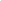 